WHEE is a state licensed childcare center operating in three West Hartford schools during the school year.  Our summer program operates for eight weeks after the close of school in June at Smith School, 64 St. James Street in West Hartford.  We are open for your convenience from 7:30a.m. to 6:00p.m.Our program enjoys the benefits of an air-conditioned building and close to a public pool for recreational swimming and a cycle of swimming lessons.  Each week we include a fun variety of arts and crafts, cooking, sports, swimming, and a fun field trip or special event.The program will start the week of June 13th and will end on Friday August 4th.  We will be closed on July 3rd & 4th in observance of the holiday.Children who have completed kindergarten through fifth grade are eligible to attend.  Call 860 929-5573 for further information.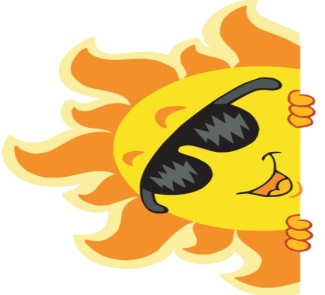 FIELD TRIPS & SPECIAL EVENTS 2017Week 1: 6/13-6/16Splash Pad/PicnicWeek 2: 6/19-6/23BLUE FOX BOWLING/MINI-GOLFSimsbury, CTWeek 3: 6/26-6/30MovieWeek 4: 7/5-7/7BBQWeek 5: 7/10-7/14Natures ArtMontville, CTWeek 6: 7/17-7/21RON-A-ROLLVernon, CTWeek 7: 7/24-7/28Mexican FiestaWeek 8: 8/1-8/5QUASSY AMUSEMENT PARKMiddlebury, CTTuition is $230.00 per week plus a non-refundable family registration fee of $20.00.  Please fill out the information below and return to WHEE at 425 Oakwood Avenue, West Hartford, CT 06110.  Please include one week payment and the registration fee.  At that time we will mail you the necessary paperwork.  Sign up for one, two, three or more weeks.SCHEDULE OF ATTENDANCEWeek 1 [ ]         Week 5 [ ]Week 2 [ ]          Week 6 [ ]Week 3 [ ]         Week 7 [ ]Week 4 [ ]        Week 8 [ ]Child’s Name: _________________Date of Birth: _________________Parent’s Name____________________Phone_____________ School__________Also we offer a half day rate.  Please call for rates and times.